Начальная школа – самая интересная и увлекательная точка во всем путешествии по стране «Образование». Дети здесь ещё верят в чудеса, радуются каждому мгновению, а для учителя – это простор для воображения. Здесь я кратко опишу те инструменты, которые для меня являются «волшебными палочками» для поддержания интереса учащихся.На схеме представлены способы развития познавательного интереса на уроках русского языка.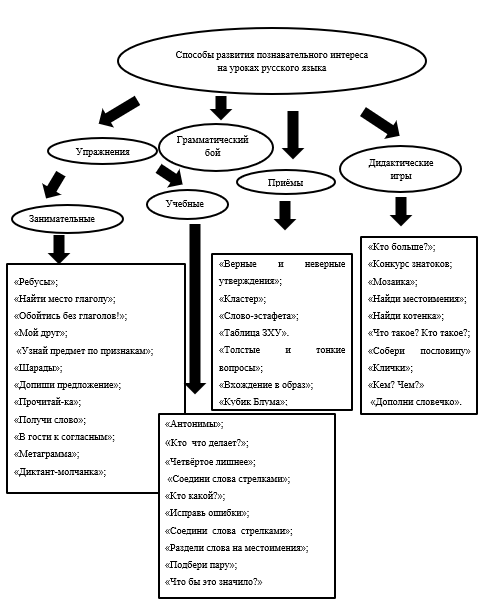 Также в начальной школе целесообразно применение игр. Приведём примеры.Игра «Клички».Ход игры: образуйте клички животных от следующих слов: шар, стрела, рыжий, звезда, сон.Игра «Кем? Чем?».Ход игры: посмотрите на слова и определите кем или чем раньше были эти предметы:Цыплёнок – (яйцом)                        Лошадь – (жеребёнком)Лёд – (водой)                                  Мужчина – (мальчиком)Корова – (телёнком)                       День – (ночью)Тема урока: «Имя существительное».Игра «Одним словом».Задание: замени словосочетания одним словом и определи часть речи:− промежуток времени в 60 минут,− ребенок, любящий сладкое,− очень смешной фильм,− человек, который выращивает цветы.Игра «Дополни словечко».Задание: посмотри, как связаны между собой первые два слова, и догадайся, какое слово должно стоять вместо вопроса. Докажи. Определи части речи слов. Небо – птица, река – ?                            Белый – чёрный, утренний – ? Человек – нос, слон – ?                        Повысил – понизил, заплакал – ?Кошка – котёнок, курица – ?Тема: «Имя прилагательное».Игра «Что такое? Кто такой?»Задание: ученик достаёт из волшебного мешочка, на котором написано одно из слов: молоко, ёж, лимон, шарик, сосулька. Задача ученика описать с помощью прилагательных попавшееся слово так, чтобы одноклассники отгадали это слово.Игра «Собери пословицу».Задание: соберите пословицу. В каждой пословице выберите по слову и составьте новую. Определите часть речи выделенных слов.1. От иной похвалы хоть в землю уйти.Лежебоке и солнце не в пору всходит.        Не солома красит гумно, а зерно.Человека встречают по одёжке, а провожают по уму.Где охота и труд, там и поля цветут.2. Все за одного, один за всех.Не всё то золото, что блестит.Не боялся браться, так и не страшись делать.Виноватый виниться, а правый ничего не боится.Из дуги оглобли не сделать.Представим фрагменты нескольких из проведённых уроков.Фрагмент урока 1УМК «Школа России», 2 класс.Тема: Что такое глагол?Тип урок: изучение нового материала.Цель: развитие познавательного интереса.IV. Работа по теме урока− Ребята, а сейчас у нас с Вами будет диктант-молчанка. Я показываю  картинки  с  изображением  различных  действий,  а вы записываете эти глаголы. (Бежать, сидеть, спать, читать, есть, играть, умываться, учиться.)VIII. РефлексияПриём: «Благодарю».− А сейчас я предлагаю Вам выбрать одного товарища и поблагодарить его за сотрудничество, рассказать в чём же оно проявлялось.Фрагмент урока 2Тема: «Единственное и множественное число имён прилагательных».Тип урока: изучение нового материала.Цель: развитие познавательного интереса младших школьников.I. Организационный моментПриём «Вхождение в образ».− Представьте, что Вы эксперты в области русского языка и сегодня на вас лежит миссия – помочь товарищу в случае затруднения и получить новые знания. IV. Работа по теме урокаПриём «Кубик Блума». − Сегодня мы познакомимся с Вами с новым словарным словом.  Прочитайте его на стр. 94 (метро).  На слайде представлен кубик Блума, а у вас на столах он же только в разобранном виде. − Вам необходимо на каждой грани кубика написать вопрос или задание со словарным словом.VIII. РефлексияПриём  «Волшебная палочка».− Молодцы, Вы справились с ролью экспертов. Может быть у кого-то были затруднения, поэтому сейчас продолжите фразу: «Если я найду волшебную палочку, я попрошу ее помочь…(кому?).На уроках математики учащимся очень нравится выкладывать фигуры из счётных палочек, а также писать графические диктанты.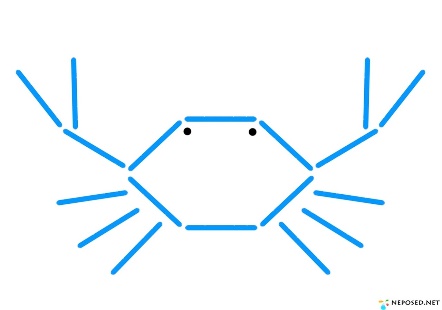 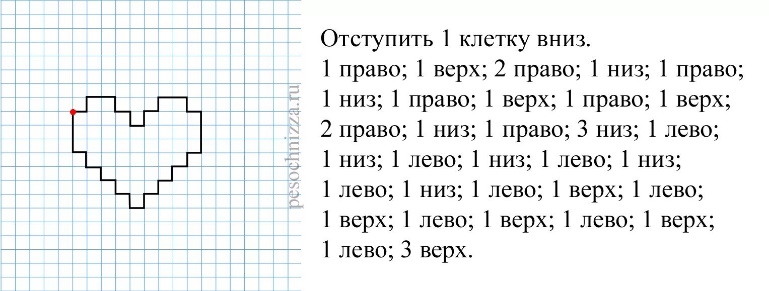 На уроках чтения для увеличения скорости чтения используются анаграммы, чтение текста по спирали, таблицы Шульте, скороговорки. Для формирования правильного произношения слов  (орфоэпических норм) учим небольшие тексты в стихотворной форме.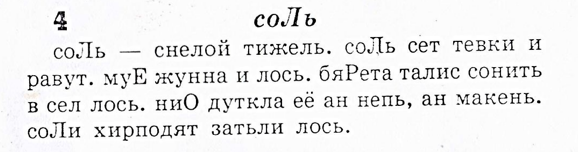 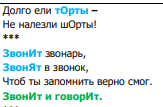 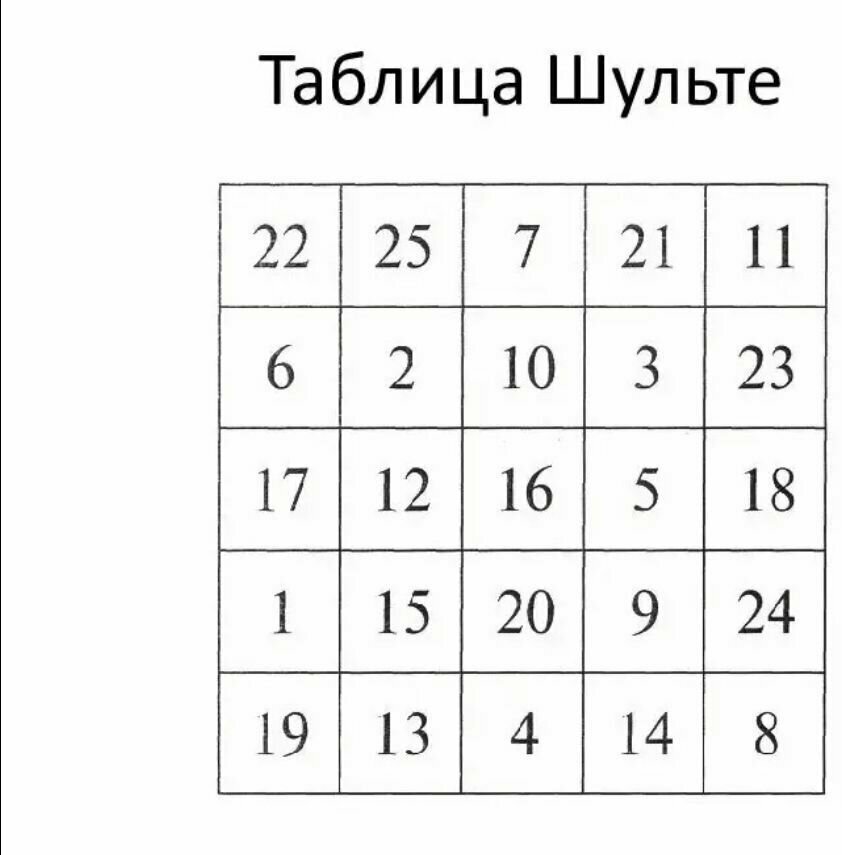 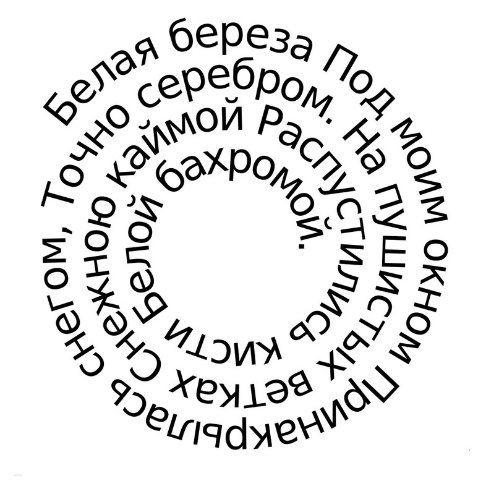 